<Supplementary Information>Improved anti-inflammatory effects of liposomal astaxanthin on phthalic anhydride-induced atopic dermatitis model Yong Sun Lee1, Seong Hee Jeon1, Hyeon Joo Ham1, Hee Pom Lee1, Min Jong Song2* and Jin Tae Hong1*1College of Pharmacy and Medical Research Center, Chungbuk National University, 194-31 Osongsaengmyeong 1-ro, Osong-eup, Heungduk-gu, Cheongju, Chungbuk, 28160, Republic of Korea2Department of Obstetrics and Gynecology, Yeouido St. Mary’s Hospital, College of Medicine, The Catholic University of Korea, 10, 63-ro, Yeongdeungpo-gu, Seoul, 07345, Republic of Korea*Corresponding authors:Jin Tae Hong, Ph. D., College of Pharmacy and Medical Research Center, Chungbuk National University, 194-31 Osongsaengmyeong 1-ro, Osong-eup, Heungduk-gu, Cheongju, Chungbuk, 28160, Republic of KoreaTel.: 82-43-261-2813, Fax: 82-43-268-2732, E-mail: jinthong@chungbuk.ac.krMin Jong Song, M.D., Ph.D., Department of Obstetrics and Gynecology, Yeouido St. Mary’s Hospital, College of Medicine, The Catholic University of Korea, 10, 63-ro, Yeongdeungpo-gu, Seoul, 07345, Republic of KoreaTel.: 82-2-3779-1069, E-mail: bitsugar@catholic.ac.krSupplementary Table S1. Antibody and kit informationSupplementary Table S2. Primer sequence information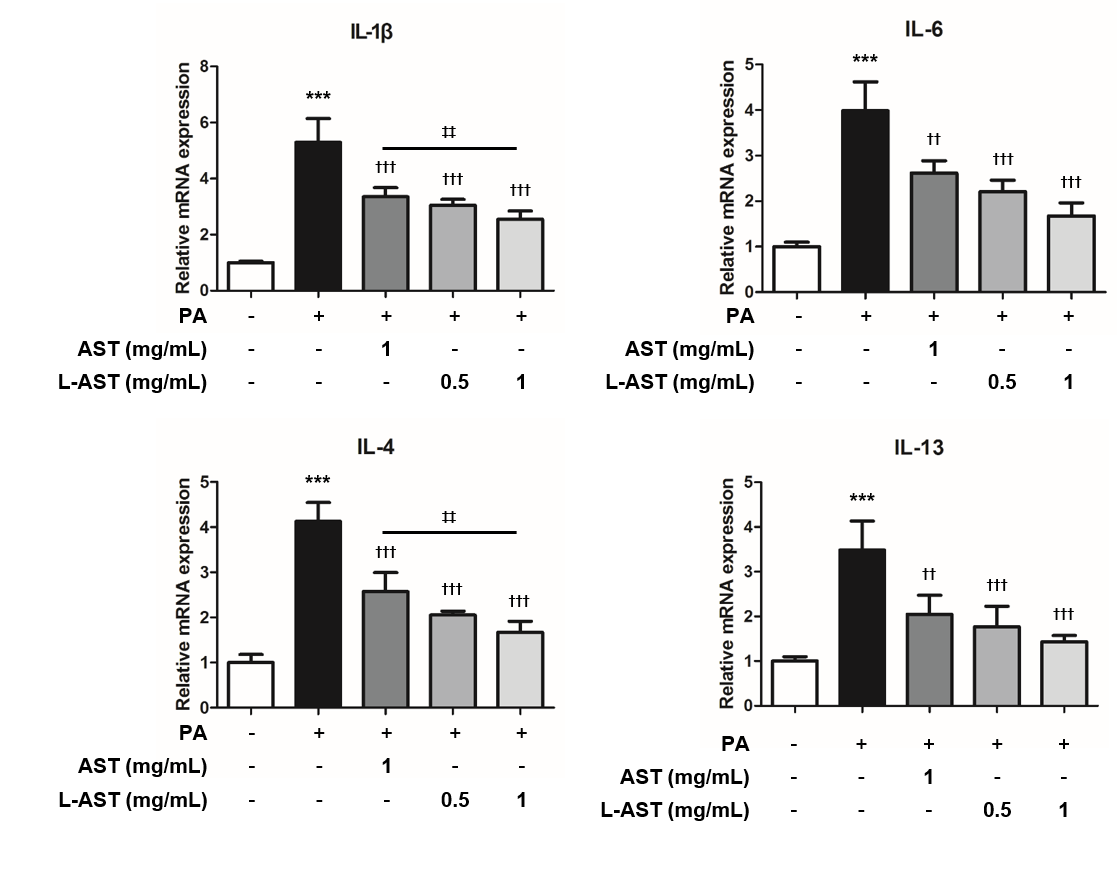 Supplementary Figure S1. Liposomal astaxanthin reduces inflammation in lymph nodes. mRNA expression of AD-related cytokines, IL-1β, IL-6, IL-4, and IL-13, in lymph nodes. n=4. ††,‡‡p<0.01 and ***,†††p<0.001.Name (Clone)Cat. No.ApplicationSupplierPrimary antibodyPrimary antibodyPrimary antibodyPrimary antibodyiNOSab15323WBAbcamCOX-2 (EPR12012)ab179800WBAbcamp65 ab16502WBAbcamPhospho-p65ab86299IHC-PAbcamPhospho-IκBα5209WBCell SignalingIκBα4814WBCell SignalingPhospho-STAT3 (D3A7)9145WBCell Signalingp50 (NLS)sc-114WBSanta Cruz BioGPx-1 (N-20)sc-22146WBSanta Cruz BioHO-1 (H-105)sc-10789WBSanta Cruz BioSTAT3 (F-2)sc-8019WBSanta Cruz Bioβ-actin (C4)sc-47778WBSanta Cruz BioHistone H1 (H-2)sc-393358WBSanta Cruz BioSecondary antibodySecondary antibodySecondary antibodySecondary antibodyAnti-mouse IgG, HRP-linked7076WBCell SignalingAnti-rabbit IgG, HRP-linked7074WBCell SignalingAnti-goat IgG H&Lab6741WBAbcamKitKitKitKitNovaUltra Toluidine Blue Stain KitIW-3013IHC-PIHC WorldMouse IgE ELISA KitK3231082ELISAKOMA BiotechHydrogen Peroxide Assay KitK265BioVisionGSH/GSSG Ratio Detection Assay Kitab138881AbcamTBARS Assay Kit10009055CaymanPrimerSpeciesSequence (Forward)Sequence (Reverse)18SAGGAATTGACGGAAGGGCACCAGTGCAGCCCCGGACATCTAAGIL-4mouseGGTCTCAACCCCCAGCTAGTGCCGATGATCTCTCTCAAGTGATIL-5mouseCACCGAGCTCTGTTGACAAGCGAGTAGGGACAGGAAGCCTCATCIL-13mouseCCTGGCTCTTGCTTGCCTTGGTCTTGTGTGATGTTGCTCAIL-31mouseCACACAGGAACAACGAAGCCCGATATTGGGGCACCGAAGIL-33mouseTCCAACTCCAAGATTTCCCCGCATGCAGTAGACATGGCAGAACCL17mouseGACGACAGAAGGGTACGGCGCATCTGAAGTGACCTCATGGTACCL22mouseAGGTCCCTATGGTGCCAATGTCGGCAGGATTTTGAGGTCCATNF-αmouseCACTTGGTGGTTTGCTACGATCTTCTCATTCCTGCTTGTGGIL-1βmouseCCTTCCAGGATGAGGACATGATGAGTCACAGAGGATGGGCTCIL-6mouseGAGGATACCACTCCCAACAGACCAAGTGCATCATCGTTGTTCATACA